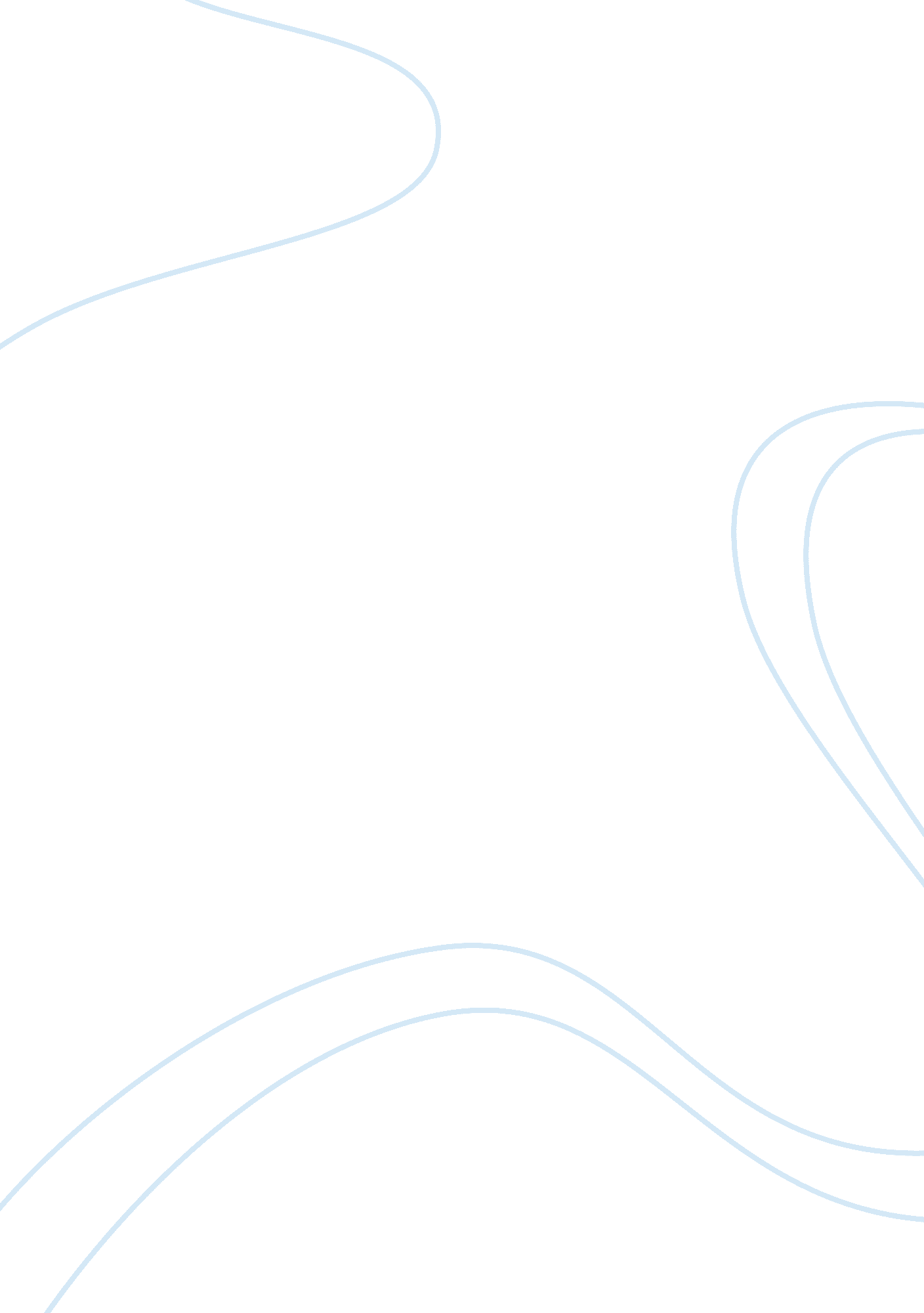 End servers and applications in the cloud.cloud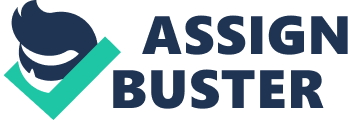 End user’s gadgets that are associated with the network through the internet can be allowed access to brought together servers and applications in the cloud. Cloud are on web, in this way all the security issues identified with web including cheats and assaults by programmers may happen the issue turn out to be more noteworthy on the grounds that cloud administrations make substantial utilization of web. Sensitive information like medicinal records are never again secured by physical isolate. That central dangers emerge from sharing physical foundation between clients notwithstanding when their activities are separated through machine virtualization as inside an outsider cloud figure benefit. Several arrangements have been proposed for the security and protection issue. The most evident way out for clients is to encode whatever information they will put in the cloud. Be that as it may, it will build the cost of calculation and it is in fact bulky to process the information in an encoded shape. A cloud include that applies to end client usefulness is how brought together IT asset can be gotten to utilizing same system conventions paying little respect to whether they dwell inside or outside of a corporate system. Regardless of whether IT asset are on-start, or web based manages how inward versus outer end clients get to administrations regardless of whether the end clients themed are not associated with the physical area of cloud-based IT asset. Data might be put away and handled in various topographical area with various direction. Clients may need mindfulness with respect to the area, which will cause genuine locale and legitimate consistence inconveniences. Companies utilizing the deployment model can specifically get to the network movement to and from the web and often have finish control over and can protect their corporate network utilizing firewalls and checking programming. These company likewise accept the accountability of conveying working and keeping up their IT assets Internet connectivity. 